Working Group Service and ApplicationAWG WORKSHOP ON RAILWAY RADIOCOMMUNICATION SYSTEM BETWEEN TRAIN AND TRACKSIDE (RSTT) Objective of the workshopExchange information on the technology development and deployment of RSTT among APT member countries.Share information of on-going activities and initiatives on relevant studies on RSTT.Scope of the workshopInvite representatives from APT Members and relevant organizations to present their work on RSTT, which may include the following items:Overview of the organization and its activities related to RSTT,Views on RSTT (aspects related to service & application, technologies, spectrum, standardization, timeline of development and implementation, etc.),Expectations and/or suggestions in future RSTT activities related to WRC-19 Agenda item 1.11.Have panel discussion among the presenters and exchange views with the participants in the workshop, if possible.Arrangement of the workshopThe workshop does not exceed half a day (two meeting periods) in duration. 
Note: When deciding the meeting periods for the workshop, impact on other activities in AWG-22 should be taken into account.The moderator of the workshop (Mr. Liu Bin, Chair of TG Railway) will arrange the presenters for the workshop.Experts from relative organizations would be welcomed to participate in this workshop, providing reference information of their relevant study progress of RSTT.__________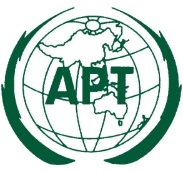 ASIA-PACIFIC TELECOMMUNITYASIA-PACIFIC TELECOMMUNITYDocument:The 21st Meeting of the APT Wireless Group (AWG-21)AWG-21/OUT-13AWG-21/OUT-133 – 7 April 2017, Bangkok, Thailand7 April 20177 April 2017